Place and Liveability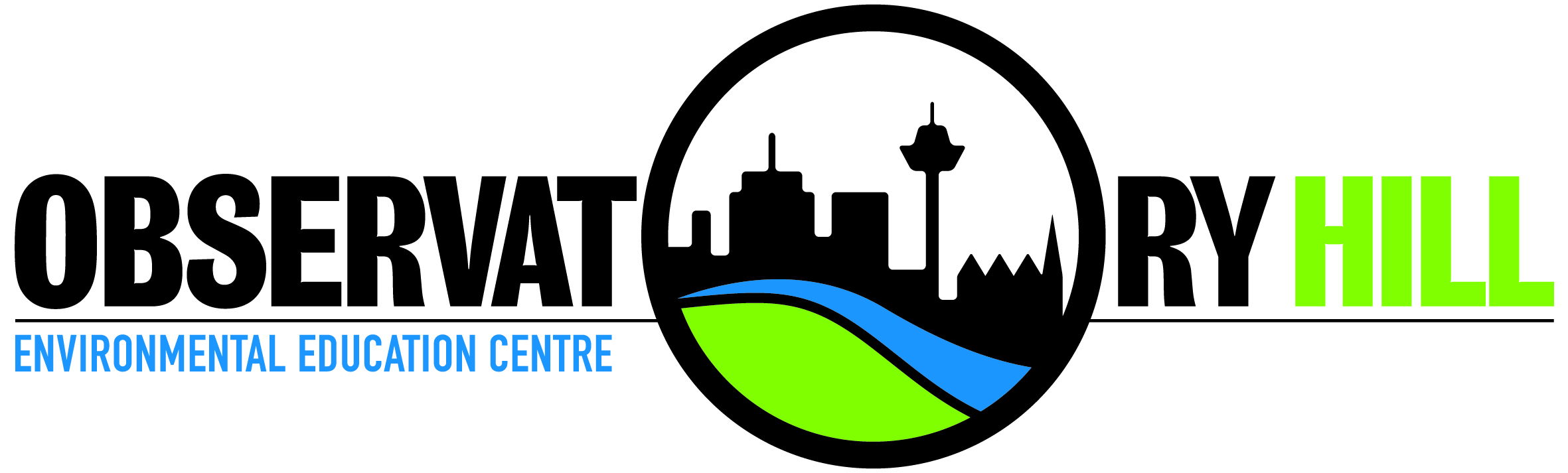 Teacher checklistPlace and LiveabilitySummary of Learning Sites, Activities and OutcomesPlease note: program timing and rotation is subject to change depending on number of classes, site availability or other external factors such as weather.Meeting point /timeJohnstons Creek Park, Annandale (off the Crescent) at 9:30am(See map on website)Finishing point /timeTramsheds at Harold Park at 2:10pm (please advise the EEC prior to the fieldtrip if there are any changes required to the finishing time).Approximate walking distance2.12km on flat terrain. There is a wheelchair accessible version of this fieldtrip.TransportBy bus: Drop off and pick up is at Johnstons Creek Park, Annandale (off the Crescent)Alternatively, the fieldtrip can be accessed by public transport on the light rail from Jubilee Park Station.Risk management advicePlease see the Place and Liveability risk management plan document on the OHEEC website.ClothingSchool uniform is preferred for easy identification.Sturdy walking shoes are also recommended.What to bringFieldwork worksheets, pen and pencil, a water bottle, hat and sunscreen (or wet weather equipment), a mobile phone or camera to document the fieldtrip.FoodStudents must bring their own food. There will be no opportunities to purchase food on this fieldtrip. StaffingIt is expected that teachers actively supervise their class throughout the day to support student learning and behaviour management.Extreme or wet weatherIf there is a need to cancel on the day, please leave a message by dialling 9247 7321 as early as possible or the Principal on 0400 230 699.CancellationsCancellations need to be made within 2 weeks of the date of the fieldtrip or a cancellation fee of $40.00 per class will be charged. If cancellation occurs due to inclement weather on the day, no fee will be charged. If there is a need to cancel on the day, please leave a message by dialling 9247 7321 as early as possible or the Principal on 0400 230 699.Medical or special needsPlease advise OHEEC staff of any student with special needs when booking the fieldtrip (e.g. special mobility requirements). Please ensure that required medications for students are brought on the day and communicated to staff (e.g. epipen and individual anaphylaxis plans). EEC staff carry a basic first aid kit, however, teachers should also bring required first aid equipment.Pre-excursion activitiesPre-visit activities carried out prior to the fieldtrip will help students better understand their fieldtrip content and provide links with classroom learning. Please see the Place and Liveability program page on the OHEEC website for pre fieldwork and follow up activities.Learning SiteActivityStudents will be able to Meeting place:  By Bus: The Crescent Johnstons Creek Park, Annandale in front of the tram sheds                           By Tram: Jubilee Park Tram ShopMeeting place:  By Bus: The Crescent Johnstons Creek Park, Annandale in front of the tram sheds                           By Tram: Jubilee Park Tram ShopMeeting place:  By Bus: The Crescent Johnstons Creek Park, Annandale in front of the tram sheds                           By Tram: Jubilee Park Tram Shop1. Johnstons Creek Park Annandale (off the Crescent) and the Harold Park development Site9.30 – 10.45Introduction Posing a fieldwork question Mapping and orientation activity Brainstorming liveability criteria Assessing Harold Park for liveability features with an iPad.    Investigate and plan an inquiry to address a geographical questionIdentify characteristics of places considered highly liveableUse geographical tools for inquiry including maps, fieldwork and visual representations Locate and describe the diverse features and characteristics of a range of places and environmentsCollect and record relevant geographical data and information10.45am – 11.15am Recess – In park next to Tramshed in Harold Park 10.45am – 11.15am Recess – In park next to Tramshed in Harold Park 10.45am – 11.15am Recess – In park next to Tramshed in Harold Park 2. Federal Park Annandale11.15am -12.15pmAssessing liveability features of Johnstons CreekField Sketch over Rozelle Bay looking northWater testing activityMangrove habitat activity Identify ways people influence places and contribute to sustainabilityCollect and record relevant geographical data and information12.15pm -12.45pm Lunch - Federal Park 12.15pm -12.45pm Lunch - Federal Park 12.15pm -12.45pm Lunch - Federal Park 12.45pm -1.00pm Walk to the Tram Sheds Community Centre12.45pm -1.00pm Walk to the Tram Sheds Community Centre12.45pm -1.00pm Walk to the Tram Sheds Community Centre3. The Tram sheds Community Centre1.00pm – 2.00pmPresentation on WBPSGroup planning activity for the White Bay redevelopment siteIdentify characteristics of places considered highly liveableAsses the role of government organisations in enhancing liveability Propose strategies to improve the liveability of places. 2:10pm Departure Point –  By Bus: The Crescent Johnstons Creek Park, Annandale in front of the tram sheds. By Tram: Jubilee Park Tram Shop 2:10pm Departure Point –  By Bus: The Crescent Johnstons Creek Park, Annandale in front of the tram sheds. By Tram: Jubilee Park Tram Shop 2:10pm Departure Point –  By Bus: The Crescent Johnstons Creek Park, Annandale in front of the tram sheds. By Tram: Jubilee Park Tram Shop 